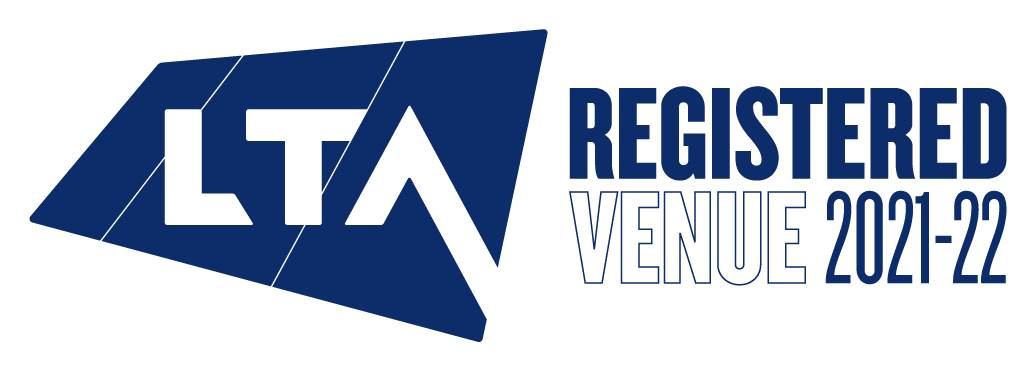 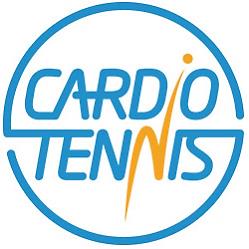 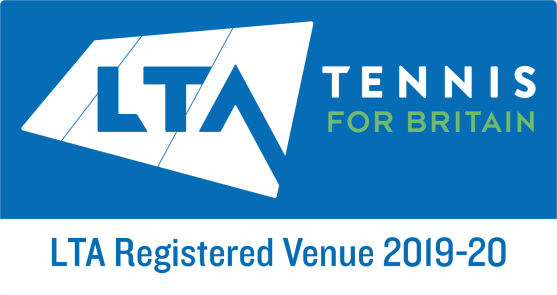 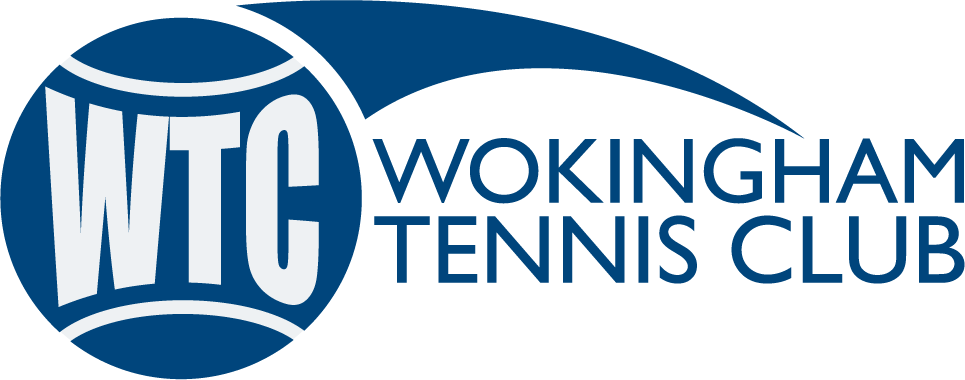 CARDIO TENNIS – AUTUMN 2022Monday Evenings: 6.30 – 7.30pmTuesday Mornings: 9.30 – 10.30amFriday Afternoons: 1.30 – 2.30pmTerm Dates:Monday – 14 weeks: 5 Sept – 12 Dec (no coaching 24 Oct ½ term)Tuesday – 14 weeks: 6 Sept – 13 Dec (no coaching 25 Oct ½ term)Friday – 14 weeks: 9 Sept – 16 Dec (no coaching 28 Oct ½ term)To benefit from discounted adult member coaching fees, you must be a current member of the club. **Bookings will be checked by our coaching administrator to ensure that correct fee has been paid. Click the link above to book or contact Dane Marshall 07875 707 173email wokinghamtenniscoaching@gmail.com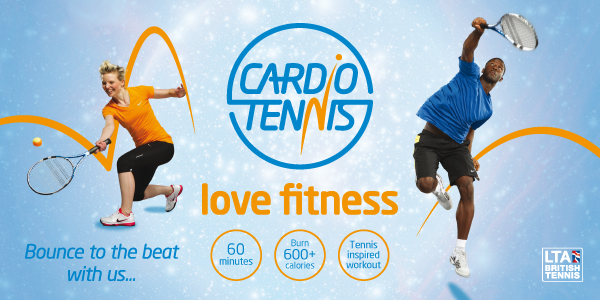 RefSessionCategoryMember Cost*Non-Member Cost**Book Online 165Mon 6.30 – 7.30pmCardio Tennis£98.00£126.00Click to book HERE166Tues 9.30 – 10.30amCardio Tennis £98.00£126.00Click to book HERE167Fri 1.30 – 2.30pm Cardio Tennis£98.00£126.00Click to book HERE